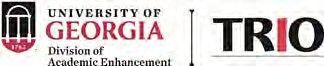 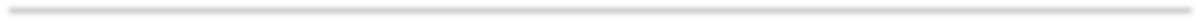 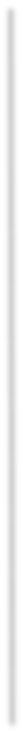 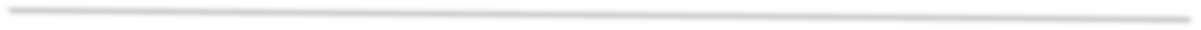 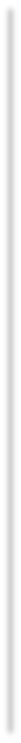 McNair ScholarsApplicationDeadline: January 27, 2019The mission of the TRIO Ronald E. McNair Program (McNair) at UGA is to assist participants in achieving their academic potential, gaining valuable life skills and expanding cultural horizons through one-on-one interactions and group activities, and earning a PhD. TRIO McNair is a federally funded program under the U.S. Department of Education that aids disadvantaged college students with effective preparation for doctoral studies.Program participants must meet certain requirements set forth by the Department of Education: (1) Income (2) Underrepresented group in graduate education (3) Interested in participating in research. TRIO McNair wants program participants who are motivated to make full use of TRIO services and graduate and go on to doctoral programs.Funded by USDE“Whether or not you reach your goals in life depends entirely on how well you prepare for them and how badly you want them.” Dr. Ronald E. McNair1Statement of Confidentiality: The information contained in this application is for the purpose of determining the applicant’s eligibility for the McNair Scholars Program. Information received is strictly confidentially.*** Respond to all questions in each section. *** I.	APPLICANT INFORMATION	Name  	.	First	MI	LastCurrent Resident Hall or Local Address 	(Street and number or P.O. Box)City	State	Zip CodePermanent/Home Address 	(Street and number or P.O. Box)City	State	Zip CodeLocal Phone: 	Mobile Phone Number:    	UGA Email: 	Personal/Other email:  	Date of Birth 		Place of BirthMo/day/yr.	City	State	NationSocial Security # 		First date of undergraduate enrollment  	UGA 81x# 		Gender:  □ Male	□ Female	□  	Marital Status: □ Single	□ Married	□ Divorced	□ Separated	□ WidowedExpected Date of Graduation with a Bachelor’s Degree:  	Major: 		Minor:  	Do you want to earn a Ph.D.?  	Current GPA: 		Total credits completed as of today’s date:  	PLEASE CONTINUE TO NEXT PAGE	2 II.   ELIGIBILITY INFORMATION	To complete the application and admission process, the following information must be provided:Tax forms (1040A, 1040 or 1040EZ) for previous year. (If you are under 24 years of age, you must submit your parent’s tax forms)An official document that verifies your current household income status (i.e. letter stating unemployment, TANF, SSI, etc. benefits) and a copy of your financial aid form (i.e. your FAFSA) that you have submitted to the Federal Education Department that has your income information included.ORA signed statement regarding income from independent student or parent (including number of people in your household)I regularly resided with and received support from:	□ both parents	□ mother only    □ father only	□ legal guardian Provide the following information only for the parent(s) or guardian with whom you regularly resided:Name of Mother/Guardian: 	First	MI	LastHer Highest Grade of Education Completed: ˂8 9 10 11 12	Associate’s	Bachelor’s	Master’s	DoctorateName of Father/Guardian: 	First	MI	LastHis Highest Grade of Education Completed: ˂8 9 10 11 12	Associate’s	Bachelor’s	Master’s	DoctorateARE YOU A FIRST-GENERATION COLLEGE STUDENT?	Yes                              No 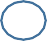 (First-generation college student: neither parent has a bachelor’s degree or, if you regularly resided with and received support from only one parent, thatparent did not complete a bachelor’s degree.IF YOUR PARENTS CLAIM YOU AS A DEPENDENT:Including you, how many people are in their household?   	On their last year income tax form, what is their Total Taxable Income?  	(line 43 of 1040, line 6 on 1040EZ, line 27 on 1040A)IF YOU ARE A FINANCIALLY INDEPENDENT STUDENT:Including yourself, how many people in your household are financially dependent on you?   	On your last year income tax form, what is your Total Taxable Income?  	(line 43 of 1040, line 6 on 1040EZ, line 27 on 1040A)ARE YOU RECEIVING FINANCIAL AID?	□ Yes	□ No	If yes, specify type of aid:   	ARE YOU A U.S. CITIZEN?	□ Yes	□ NoIf not, do you have permanent resident status?	□ Yes, Registration # 		□NoRACIAL/ETHNIC BACKGROUND:American Indian/Alaskan	□ African American/BlackCaucasian/White	□ Hispanic/LatinoHawaiian/Pacific Islander	□ AsianPLEASE CONTINUE TO NEXT PAGE	More than one ethnic origin (Please specify)		3 III. TRACKING	UGA TRIO McNair Scholars Program is responsible for tracking students until they attain their Ph.D./Ed.D.Please list contact information of at least three family members who are not included in this application (Ex: sibling (s), aunt, uncle, etc.) 1.	 2.	 3.	 IV. INTERESTS	Are you available for a Research Internship during the summer?	Yes	No Do you have a current research topic that you are interested in	Yes	NoIf yes, please list:  	UGA TRIO McNair Scholars conduct research under the guidance of a UGA faculty member. If a professor has already agreed to serve as your mentor, please enter their information (name, email, phone)UGA TRIO McNair Scholars program will require an ample amount of time. Are you involved in any clubs/organizations, internships/activities that will prevent you from fulfilling your obligations?	Yes	NoYour areas of need: (check all that apply):Graduate School Preparation	□ Graduate School Research	□ Graduate Program SelectionFinancial Aid Advising	□ Academic Advising	□ Career CounselingStudy Skills	□ GRE Preparation	□ Test-Taking SkillsMentoring Relationships	□ Tutoring	□ Academic CounselingSummer Internships	□ Seminars/Educational activities	□ Exposure to cultural eventsIf tutoring, please list the subjects that you feel you need tutoring in:  	PLEASE CONTINUE TO NEXT PAGE	4 V.   ADDITIONAL REQUIREMENTS FOR APPLICANTS	LETTERS OF RECOMMENDATION. Three letters are required, two should come from faculty members, with at least one from your major, who can best assess your ability for academic research, your confidence, and your motivation to attend graduate school. One should be personal. They may use the form included in this application packet. Please ask each recommender to send the letter/form directly to McNair Scholars Program, University of Georgia, 124 Milledge Hall, Athens, GA 30602-1550 Attn: Sherontae Maxwell or email to sbolden@uga.edu, by January 27, 2019. List the names, titles addresses, and telephone/fax numbers of your three recommenders:In the space provided, if applicable, please give the name, title address, and telephone number of the person(s) who first encouraged you to apply to the McNair Scholars Program. If you are self-referred, please tell us how you heard about the program.Name	Title	Address	TelephoneHow you became aware of the UGA TRIO McNair program: 	PERSONAL STATEMENT. On no more than 2 typewritten pages (double spaced), please write your personal statement. Be sure to include information listed below. Be specific and concise.Who are you? (How does your personal background and attributes match your desire to obtain research experience and graduate school preparation?) • What are your graduate education goals, your motivation for pursuing a doctorate degree and educational and career goals? • What research topics/fields/departments are of interest to you? • List prior research experience, if any, identifying the research, your supervisor, and where the research took place • What are your work standards (include punctuality, ethics, discipline, and ability to persevere although results may not be readily apparent)? • Why should you be selected to be a McNair Scholar?HAVE YOU PARTICIPATED IN ANY OF THESE TRIO PROGRAMS:□Talent Search	□Upward Bound	□Student Support Services	□ McNairLocation: 	My signature below indicates that all information is true and accurate. It also authorizes TRIO McNair to (1) communicate with the person(s) listed concerning my educational pursuit and attainment, including grades; and (2) use my photo or likeness in publications and other promotional materials; and (3) access my UGA academic and student financial aid records for the purpose of verifying my project eligibility and assisting me academically; and (4) I authorize UGA McNair to access records at any post-baccalaureate institutions that I may attend in the future to request, copies of academic, enrollment, and financial assistance records.Date 		Signature  	(An original signature must be on file. Please be sure to forward original application if initial application is faxed.)5Full Name:	Relationship:Address:Phone:Full Name:	Relationship:Address:Phone:Full Name:	Relationship:Address:Phone:Please list your username on the following social sites:Facebook: 		Twitter:  	Instagram: 		Snapchat:  	NameTitleAddressTelephoneNameTitleAddressTelephoneNameTitleAddressTelephone